Marka Tesla zadba o Twoje zdrowieChcesz zadbać bardziej o swoje zdrowie? Tesla Ci w tym pomoże - sprawdź jak!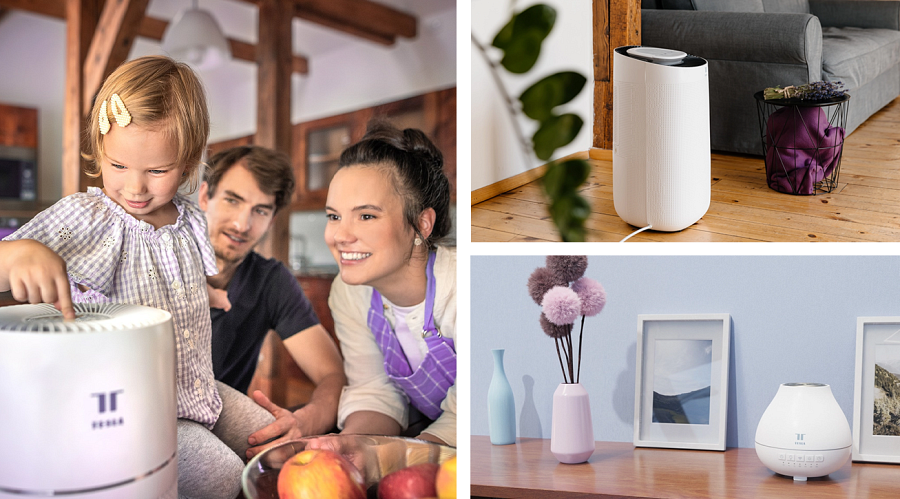 Chcesz zadbać bardziej o swoje zdrowie? Tesla Ci w tym pomoże - sprawdź jak!Tesla to czeska marka urządzeń inteligentnego domu, która właśnie weszła na polski rynek. Dzięki produktom Tesli oraz aplikacji Smart uzyskasz kompleksowy obraz swojego zdrowia. W ofercie znajdują się:l inteligentne wagi,l inteligentne poduszki z możliwością regulacji temperatury,l inteligentne pomoce zdrowotne mierzące temperaturę oraz ciśnienie,l inteligentne kamery dla bezpieczeństwa Twojego dziecka,l inteligentne nawilżacze, oczyszczacze powietrza oraz urządzenia do opieki nad zwierzętami.Obsługa tych urządzeń jest banalnie prosta, pomimo swoich zaawansowanych funkcji i możliwości.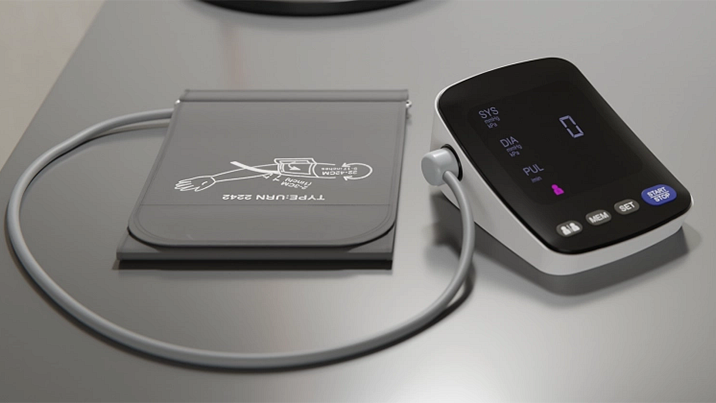 Firma stale się rozwija i będzie poszerzać swój asortyment.Produkty te przede wszystkim ułatwią Ci życie i znacznie zaoszczędzą czas. Marka podczas produkcji koncentruje się na właściwym wyborze materiałów, aby z kolei były wysokiej jakości i miały maksymalny okres trwałości przez cały czas użytkowania produktu, biorąc pod uwagę przystępność cenową.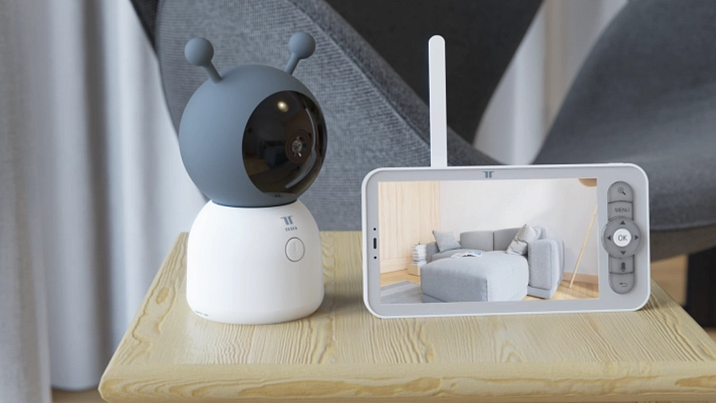 Ponadto wszystkie urządzenia marki TESLA można łatwo dostosować i adaptować do indywidualnych potrzeb każdego użytkownika.Marka Tesla posiada własną aplikację, dzięki której można sterować wszystkimi urządzeniami z portfolio marki. Wszystko w jednym miejscu: Jedna marka, jedno rozwiązanie, jedna aplikacja. 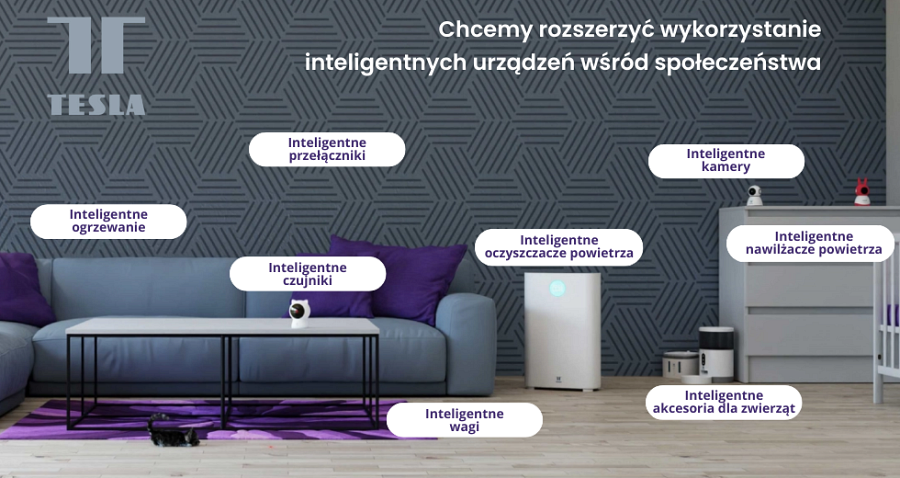 Gdzie kupić: https://www.teslasmart.com/pl/gdzie-kupic Link do strony producenta: https://www.teslasmart.com/pl Social media: Facebook: https://www.facebook.com/teslasmartpl  Instagram: https://www.instagram.com/teslasmartpl 